 (константа), защото нарастването на всяка константа е 0.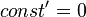 (ax)′ = ax ln a , в частност, (ex)′ = ex(logax)′ = 1/(x ln a) (логаритъм), в частност, (ln x)′ = 1/x(xa)′ = axa−1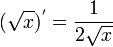 (sin x)′ = cos x (синус)(cos x)′ = −sin x (косинус)(tg x)′ =  (тангенс)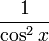 (cоtg x)′ =  (котангенс)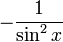 (arcsin x)′ =  (аркуссинус)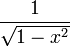 (arccos x)′ =  (аркускосинус)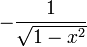 (arctg x)′ =  (аркустангенс)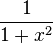 (arcctg x)′ =  (аркускотангенс)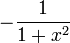 